FICHA DE INSCRIPCIÓN: Negociación y conciliación para mediadores/as. 20 horas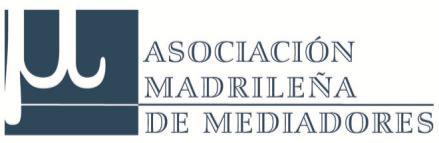 Curso reconocido por el Ministerio de JusticiaPrecio Inscripción General 68€.Precio especial: 49€ Socios AMM.El pago se hará mediante ingreso o transferencia bancaria a nombre de la ASOCIACIÓN MADRILEÑA DE MEDIADORES, haciendo constar en el concepto: Nombre Apellido + Taller Negociación.Cuenta corriente Banco de Sabadell:	ES92 0081 1978 7700 0100 8304Enviar por mail el justificante de ingreso o transferencia, junto con la siguiente ficha, debidamente cumplimentada a: secretariatecnica@ammediadores.es* Plazas Limitadas hasta completar el aforo.**A partir del 17 de septiembre de 2022 no se admitirán cancelaciones, ni se realizarán devoluciones.IMPORTANTE: Se certificarán 20 horas: 12 horas presenciales y 8 online de formación continua.Marca esta casilla si deseas recibir más información sobre AMM, noticias y comunicaciones especiales relacionadas con la mediación a través de su NEWSLETTER. Si tienes dificultades para marcar la casilla, puedes escribir: “Deseo recibir Newsletter”.* Los​​ datos ​​personales ​​recogidos​​ en ​​esta ficha de inscripción han sido facilitados por usted de manera voluntaria para poder formar parte del taller y serán incorporados a un fichero cuyo responsable del tratamiento es la Asociación Madrileña de Mediadores con CIF: G-84493287. Usted podrá ejercer sus derechos en materia de protección de datos siempre que lo necesite, contactando con secretaria@ammediadores.es. También puede consultar nuestra política de privacidad. Sus datos personales no serán cedidos a terceras partes y serán empleados únicamente para gestionar su inscripción en el taller de mediación. Además le ofrecemos la oportunidad de recibir comunicaciones email a través de nuestra Newsletter, no olvide para ello marcar la casilla anterior a este texto informativo.Lugar de celebración: Centro Eurocess – Calle Rey Francisco 27.IMPORTANTE: El espacio y el número de participantes admitidos, cumplen con la  ORDEN 1362/2021, de 21 de octubre, de la Consejería de Sanidad, por la que se modifica la Orden 1244/2021, de 1 de octubre, por la que se establecen medidas preventivas para hacer frente a la crisis sanitaria ocasionada por el COVID-19.Organiza: Asociación Madrileña de Mediadores.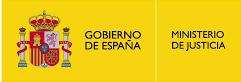 Certifica: DATOS PERSONALES DATOS PERSONALES Nombre2 ApellidosCorreo ElectrónicoDNINº de Socio AMM -